Este documento hace parte integral del contrato electrónico, así como: los estudios y documentos previos, y demás soportes que lo conforman, la solicitud de elaboración del contrato y sus anexos, la oferta o aceptación del CONTRATISTA, los soportes del contratista, certificación de antecedentes judiciales, fiscales y disciplinarios y administrativos del contratista y los demás documentos que anteceden y complementan el presente contrato.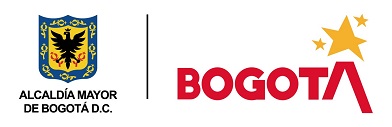 ANEXO AL CONTRATO ELECTRÓNICO No.    CONTRATANTE: NIT: CONTRATISTA: C.C. / NIT:OBJETO: ALCANCE:PLAZO:VALOR: CDP No y fecha:                       DE INSTITUTO PARA LA INVESTIGACIÓN EDUCATIVA Y EL DESARROLLO PEDAGÓGICO – EL IDEP. 830007738 – 1FORMA O MODO DE PAGO:La forma o modo de pago se realizará de acuerdo con lo establecido en los estudios y documentos previos, los cuales hacen parte integral del contrato electrónico. PARÁGRAFO PRIMERO- Para la realización de cada pago derivado del presente contrato EL CONTRATISTA, deberá allegar al supervisor los siguientes documentos quien deberá dar recibo a satisfacción de los mismos: i) Informe de actividades correspondientes al período y ii) Soporte que acredite que se encuentra al día en el pago de los aportes al Sistema de Seguridad Social Integral, de conformidad con el ingreso base de cotización que le corresponde de acuerdo con la normatividad vigente. PARÁGRAFO SEGUNDO. - El supervisor del contrato, dentro de los diez (10) días hábiles siguientes a la fecha de radicación de los informes dará expedición del cumplido a satisfacción y/o solicitud de ajustes a los mismos. Si no se acompañan los documentos requeridos para el pago, el término para éste sólo empezará a contarse desde la fecha en que se presenten en debida forma o se haya aportado el último de los documentos. Las demoras que se presenten por estos conceptos serán responsabilidad del CONTRATISTA y no tendrá por ello derecho al pago de intereses o compensación de ninguna naturaleza. PARÁGRAFO TERCERO.- RADICACIÓN DE PAGO:  La radicación de la factura o cuenta de cobro del contratista cuyo pago tiene como fuente de recurso transferencia, debe estar realizarse dentro del rango comprendido entre el primero (01) al vigésimo tercer (23) día calendario del mes, en coherencia con el Programa Anual de Pagos – PAC; si este último día no es hábil, se debe anticipar la fecha de facturación para el día hábil inmediatamente anterior, en su defecto, tendrá que presentar la factura o la cuenta de cobro en el mes siguiente dentro del mismo rango. Para los pagos realizados por la fuente de recursos propios o recibidos en administración el rango de recepción de facturas y/o cuentas de cobro por parte de tesorería del IDEP será del rango del primero (01) al vigésimo octavo (28) día calendario del mes. PARÁGRAFO CUARTO. ABONOS EN CUENTA: Los citados pagos se efectuarán mediante consignación en la cuenta bancaria que EL CONTRATISTA reportó a EL INSTITUTO. PARÁGRAFO QUINTO. CÁLCULO DEL IVA. El porcentaje por concepto del impuesto al valor agregado IVA se calculará, de conformidad con las disposiciones que rijan la materia, si a ello hubiere lugar. PARÁGRAFO SEXTO - REAJUSTE AL PESO: EL CONTRATISTA con la suscripción del contrato, acepta que en el evento que el valor total a pagar tenga centavos, estos se ajusten o aproximen al peso, ya sea por exceso o por defecto, si la suma es mayor o menor a 50.OBLIGACIONES ESPECÍFICAS Y GENERALES DEL CONTRATISTALe corresponde al contratista el cumplimiento de las obligaciones específicas y generales contenidas en los estudios y documentos previos, las cuales hacen parte integral del contrato electrónico, incluidas las correspondientes al Sistema General de Seguridad Social y de Riesgos Laborales en el marco de la normatividad vigente, así como las disposiciones señaladas en las políticas de los Sistemas de Gestión Ambiental y Gestión en Seguridad y Salud en el Trabajo.OBLIGACIONES DEL INSTITUTOLe corresponde al IDEP el cumplimiento de las obligaciones específicas y generales contenidas en los estudios y documentos previos, las cuales hacen parte integral del contrato electrónico.SUPERVISIÓN La supervisión del presente contrato se ejercerá a través del funcionario delegado a través de la plataforma del SECOP II y/o quien haga sus veces, el cual tendrá los permisos correspondientes para acceder al equipo de trabajo del contrato. El supervisor estará sujeto a lo dispuesto en el numeral 1º del artículo 4 y numeral 1o del artículo 26 de la Ley 80 de 1993, en concordancia con los artículos 83 y 84 de la ley 1474 de 2011 y demás normas establecidas sobre la materia. Además de la establecidas en el Manual de Contratación y el Manual de Supervisión e interventoría de la Entidad. PARÁGRAFO PRIMERO. CAMBIO DE SUPERVISOR: El cambio de supervisor procederá cuando: i) El Ordenador del Gasto así lo disponga, ii) por razones de fuerza mayor o caso fortuito, ii) por ausencia temporal o definitiva. Para lo cual Ordenador del gasto procederá a nombrar el nuevo supervisor mediante memorando, que hace parte integral del presente contrato. Si el supervisor en ejercicio se encuentra en condiciones de suscribir un acta lo hará conjuntamente con el designado en su reemplazo, en esta constará: estado de ejecución del contrato, relación de documentos que entrega y observaciones que considere pertinentes. Si no es posible la suscripción conjunta dejará constancia del estado en que se encuentra el contrato al asumir el ejercicio de estas funciones. PARÁGRAFO SEGUNDO. De acuerdo con lo establecido en la Resolución Reglamentaria No. 047 del 23 de noviembre de 2004, expedida por la Contraloría, el supervisor deberá comunicar a la Contraloría de Bogotá, aquellas situaciones que conozca en ejercicio de sus funciones que pueda poner en riesgo el patrimonio público o hayan causado detrimento patrimonial a la entidad contratante. Para tales efectos, deberá comunicar la existencia de estas situaciones de manera inmediata al organismo de control fiscal. GARANTÍASEL CONTRATISTA deberá constituir a favor del INSTITUTO PARA LA INVESTIGACIÓN EDUCATIVA Y LA DESARROLLO PEDAGÓGICO- IDEP, una Garantía Única con los siguientes amparos: PARÁGRAFO PRIMERO. - CONSTITUCIÓN DE LA GARANTÍA ÚNICA. El contratista debe anexar la póliza en la plataforma transaccional de SECOP II, para revisión y aprobación de la Jefe de la Oficina Asesora Jurídica del IDEP. Es de anotar que, de llegar a devolverse la póliza por errores, el contratista debe subsanarlos y allegar la modificación en la plataforma transaccional de SECOP II dentro de un plazo no mayor a tres (3) días hábiles, para su revisión y aprobación en el SECOP II. PARÁGRAFO SEGUNDO.- REPOSICIÓN DE LA GARANTÍA.- EL CONTRATISTA deberá reponer la garantía antes mencionada, cuando en razón de las sanciones impuestas, o de otros hechos, se disminuyere o agotare cuando el valor de las mismas se vea afectado por razón de siniestros, durante el término de ejecución del contrato, según sea el caso.DECLARACIÓN CUMPLIMIENTO OBLIGACIONAL SGSS El contratista declara que para el momento de la suscripción del contrato, se encuentra afiliado al sistema general de seguridad social en salud y pensión, y, e inmediatamente después de la firma electrónica del contrato deberá estar afiliado a la ARL.DECLARACIÓN CUMPLIMIENTO OBLIGACIONAL CON LAS NORMAS DEL MEDIO AMBIENTEEl contratista se obliga a cumplir con las normas medio ambientales y de salud ocupacional y seguridad industrial vigentes para las entidades públicasMULTAS:En caso de mora o incumplimiento parcial de alguna de las obligaciones derivadas del presente contrato por causas imputables al Contratista, salvo circunstancias de fuerza mayor o caso fortuito conforme a las definiciones del artículo 1º de la Ley 95 de 1890, EL INSTITUTO podrá imponer al Contratista multas, cuyo valor se liquidará con base en un cero punto cinco por ciento (0.5%) del valor del contrato, por cada día de retardo y hasta por quince (15) días calendario. Esta sanción se impondrá conforme a la ley y se reportará a la Cámara de Comercio, en los términos de ley. - MULTA POR MORA EN LA CONSTITUCIÓN DE LOS REQUISITOS DE EJECUCIÓN Y LEGALIZACIÓN: Cuando el contratista no constituya dentro del término y en la forma prevista en el contrato, o en alguno de sus modificatorios, la póliza de garantía única y/o alguno de los requisitos de legalización, el instituto mediante acto administrativo, podrá imponer una multa cuyo valor se liquidará con base en un cero punto dos por ciento (0.2%) del valor del contrato, por cada día de retardo y hasta por diez (10) días calendario, al cabo de los cuales el instituto podrá declarar la caducidad. PENAL PECUNIARIA:En caso de declaratoria de caducidad o incumplimiento total o parcial de las obligaciones derivadas del contrato, el contratista pagará al INSTITUTO, a título de pena pecuniaria, una suma equivalente (igual porcentaje de la póliza de cumplimiento) del valor total del contrato cuando trate de incumplimiento total del mismo y proporcional al incumplimiento parcial del contrato que no supere el porcentaje señalado. La imposición de esta pena pecuniaria se considerará como pago parcial y definitivo de los perjuicios adicionales por encima del monto de lo aquí pactado, siempre que los mismo se acrediten el pago de la cláusula penal pecuniaria estará amparado, mediante póliza de seguros en las condiciones establecidas en el presente contrato. Estas sanciones se impondrán con fundamento en el principio de autonomía de la voluntad previsto en el artículo 40 de la ley 80 de 1993 y del derecho al debido proceso de qué trata el artículo 17 de la Ley 1150 de 2007 y art. 86 de la Ley 1474 de 2011. APLICACIÓN DEL VALOR DE LAS SANCIONES PECUNIARIAS: Una vez notificada la resolución por medio de la cual se imponen algunas de las sanciones previstas, el contratista dispondrá de quince (15) días calendario para proceder de manera voluntaria para su pago. Las multas no serán reintegrables aún en el supuesto que el contratista de posterior ejecución a la obligación incumplida. En caso de no pago voluntario y una vez en firme la resolución que imponga la multa, podrá ejecutarse la garantía contractual, o compensarse tomando del saldo a favor del contratista si lo hubiere, o acudiendo a cualquier otro medio para obtener el pago, incluyendo el de la jurisdicción coactiva.- Se entiende aceptado el contenido de la presente cláusula y su obligatoriedad por parte del contratista, cuando éste último suscribe el contrato. LIQUIDACIÓN:CUANDO ES PRESTACIÓN DE SERVICIOS No será obligatoria la liquidación del contrato de conformidad con lo dispuesto en Artículo 217 del Decreto Ley 0019 del 10 de enero de 2012, salvo en los siguientes casos: 1.- Muerte del contratista. 2.- Incapacidad que afecte la ejecución adecuada del objeto contractual. 3.- Terminación anticipada por mutuo acuerdo. 4.- Cuando la entidad termina unilateralmente el contrato, por ministerio de la ley. 5.- Cuando La entidad declare la caducidad del contrato. 6.- Cuando se haya declarado el incumplimiento total del contrato. 7.- Demás factores que generen una terminación anómala de la ejecución del contrato. 8. Cuando la ley imponga la liquidación o cuando la entidad estime necesario realizarla. OTRA CLASE DE CONTRATOSEl presente contrato se liquidará de conformidad con lo dispuesto en el artículo 60 de la Ley 80 de 1993 y el artículo 11 de la Ley 1150 de 2007, dentro de los cuatro (4) meses siguientes a su terminación.INTERPRETACIÓN, MODIFICACIÓN, TERMINACIÓN UNILATERALES Y CADUCIDADSon aplicables al presente contrato el sometimiento a las leyes nacionales, la terminación, modificación, interpretación unilaterales y caducidad, en los términos establecidos en la normatividad vigente, en especial en los artículos 14, 15, 16, 17 y 18 de la Ley 80 de 1993 o en las normas que lo modifique o sustituyan. SOLUCIÓN DE CONTROVERSIAS CONTRACTUALESEn caso de presentarse controversias o diferencias durante la vigencia del presente contrato, se podrá recurrir a los mecanismos de solución directa de conflictos de acuerdo con los procedimientos legales establecidos por las normas vigentesTERMINACIÓN ANTICIPADALa terminación anticipada del presente contrato procederá por: a) Por mutuo acuerdo de las partes. b) Por muerte del contratista o liquidación de la sociedad c) Por la declaratoria de caducidad por parte del INSTITUTO en la forma y con los efectos previstos en el artículo 18 de la Ley 80 de 1993 y demás normas que la modifiquen o adicionen. d) Cuando EL INSTITUTO establezca por cualquier medio que el contratista se encuentra incluido en la lista de control para el lavado de activos y financiación del terrorismo. E) Demás Factores que generen una terminación anómala de la ejecución del contratoEXCLUSIÓN DE RELACIÓN LABORAL:El presente contrato será ejecutado por EL CONTRATISTA con absoluta autonomía e independencia y, en desarrollo del mismo, no se generará vínculo laboral alguno entre el IDEP y EL CONTRATISTA.INHABILIDADES, INCOMPATIBILIDADES Y PROHIBICIONES – DECLARACIÓN ESPECIAL:El contratista declara bajo juramento, que se entenderá prestado con la firma de su hoja de vida generada a través del Sistema de Información Distrital del Empleo y la Administración Pública- SIDEAP, o la allegada por la persona jurídica, que no se halla incurso en ninguna de las inhabilidades e incompatibilidades señaladas por la Constitución Política, la Ley 80 de 1993, el artículo 18 de la ley 1150 de 2007, y demás disposiciones que rijan la materia. Si llegare a sobrevenir inhabilidad e incompatibilidad en el contratista, cederá el contrato previa autorización escrita del instituto o, si ello no fuere posible, renunciará a su ejecución. DERECHOS DE AUTOR Y CONEXOSDe conformidad con lo señalado en el literal f) del artículo 4 de la Ley 23 de 1982, el titular de los derechos de autor sobre las obras o creaciones objeto del presente contrato, será el INSTITUTO. Cualquier uso, emisión, distribución, difusión o promoción total o parcial de los programas u obras resultantes de la ejecución del presente contrato, se podrá adelantar únicamente de manera gratuita por cada una de las partes, con inclusión de los correspondientes reconocimientos que le corresponde a cada una de ellas de conformidad con los porcentajes de participación. En cualquier caso, el contratista requerirá autorización escrita por parte del instituto cuando realice con terceros, (ajenos a la relación contractual), o por sí misma, cualquier tipo de estudio, recomendación o análisis sobre los documentos generados o pertenecientes al objeto del contrato. El contratista en desarrollo de sus obligaciones pactadas en el contrato, responderá por cualquier reclamo que en materia de derecho de autor se llegare a presentar exonerando al INSTITUTO de cualquier responsabilidad por tal hecho. De igual manera, si durante la ejecución del contrato, el CONTRATISTA utiliza otras obras de propietarios diferentes como textos, obras, fotografías y dibujos entre otros, así como presentaciones protegidas por los derechos conexos como fonogramas e interpretaciones, éste se compromete a disponer de las autorizaciones correspondientes, exonerando también por este hecho al instituto de cualquier reclamación.CESIÓN Y SUBCONTRATACIÓNNo se podrá ceder este contrato, ni subcontratar, total o parcialmente, a persona alguna natural o jurídica, nacional o extranjera, sin el consentimiento previo y escrito del INSTITUTO.INDEMNIDAD:El contratista se obliga a indemnizar al EL INSTITUTO con ocasión de la violación o el incumplimiento de las obligaciones previstas en el presente contrato. El contratista se obliga a mantener indemne a la Entidad Estatal Contratante de cualquier daño o perjuicio originado en reclamaciones de terceros que tengan como causa sus actuaciones hasta por el monto del daño o perjuicio causado y hasta por el valor del presente contrato. El contratista mantendrá indemne a la entidad estatal contratante por cualquier obligación de carácter laboral o relacionado que se originen en el incumplimiento de las obligaciones laborales que el contratista asume frente al personal, subordinados o terceros que se vinculen a la ejecución de las obligaciones derivadas del contrato electrónico.COMPROMISO DE INTEGRIDAD Y NO TOLERANCIA A LA CORRUPCIÓNDe conformidad con el artículo 14 de Decreto Distrital No. 189 de 2020, el contratista se obliga a cumplir los siguientes compromisos de integridad:1. No ofrecer ni dar sobornos, ni ninguna otra forma de halago o dádiva a ningún funcionario público en relación con la propuesta, o contrato que suscriba con ocasión del proceso de selección, ni tampoco permitir que sus empleados o contratistas lo hagan en su nombre. 2. Dar aviso inmediato al IDEP o autoridades competentes de cualquier ofrecimiento, favor, dádiva o prerrogativas efectuadas por los interesados o proponentes a los funcionarios públicos que intervengan de manera directa o indirectamente en el proceso de selección, con la intención de inducir alguna decisión relacionada con la adjudicación. 3. No efectuar acuerdos previos, o realizar actos o conductas que tengan por objeto la colusión en el proceso de selección, con otros proponentes para tratar de influenciar o manipular los resultados de la adjudicación.  4. No incurrir en falsedad o adulteración de los documentos exigidos para cumplir con los requisitos del proceso de selección. NORMATIVIDAD APLICABLE:Ley 80 de 1993, Ley 1150 de 2007, Ley 1474 de 2011, Decreto 1082 de 2015 y demás normas que los adicionen y modifiquen. Manuales, procedimientos, instructivos, circulares y demás lineamientos vigentes. PERFECCIONAMIENTO Y EJECUCIÓN:El presente contrato se entiende perfeccionado a partir de la suscripción del mismo a través de la plataforma del SECOP II y expedición del registro presupuestal, por parte del INSTITUTO. Para su ejecución requiere la aprobación de la garantía única constituida por el contratista. Conforme con el Art. 223 del Decreto Ley 19 de 2012, el presente contrato será publicado en el Sistema Electrónico para la Contratación Pública –SECOP II. DOMICILIO:Para todos los efectos legales, contractuales y fiscales atinentes a este contrato, las partes acuerdan como domicilio la ciudad de Bogotá Distrito Capital, donde para constancia y de conformidad con su contenido lo suscriben. NOTIFICACIONES.Los avisos, solicitudes, comunicaciones y notificaciones que las partes deban hacer en desarrollo del presente contrato, deben constar por escrito y se entenderán debidamente efectuadas sólo si son entregadas personalmente o por correo electrónico a la persona y a las direcciones indicadas a continuación: Al supervisor del contrato (grado y cargo), al teléfono xxx, y al correo electrónico xxxx y al contratista en las direcciones registradas en la hoja de vida de la función pública, que hace parte integral del presente contratoNombre / CargoFirmaAprobóDirector General RevisóNombre del superior inmediato - CargoElaboróNombre del Profesional de la Oficina Asesora JurídicaLos arriba firmantes declaramos que hemos revisado el presente documento y lo encontramos ajustado a las normas y disposiciones legales y/o técnicas vigentes.                                                                                                                                                 Los arriba firmantes declaramos que hemos revisado el presente documento y lo encontramos ajustado a las normas y disposiciones legales y/o técnicas vigentes.                                                                                                                                                 Los arriba firmantes declaramos que hemos revisado el presente documento y lo encontramos ajustado a las normas y disposiciones legales y/o técnicas vigentes.                                                                                                                                                 